Приложение N 1АКТ №1     О ВЫЯВЛЕНИИ САМОВОЛЬНЫХ  ОБЪЕКТОВ НАРУЖНОЙ РЕКЛАМЫ,  НА ТЕРРИТОРИИ СВЕТЛОЯРСКОГО МУНИЦИПАЛЬНОГО РАЙОНА ВОЛГОГРАДСКОЙ ОБЛАСТИ                                                                                                                       "17" сентября 2015 годаАдминистрация Светлоярского муниципального района в лицеглавного архитектора. отдел архитектуры, строительства и ЖКХ администрации Светлоярского муниципального района Волгоградской области Чередниченко Сергея Алексеевича_____________________________________________________________________ (Ф.И.О. И должность)в результате выезда от "17" сентября  2015 г. обнаружила самовольно установленную   рекламную конструкцию в виде: отдельно стоящей на земле рекламной конструкции (общей высотой около 6м), имеющую внешнюю поверхность для размещения информации и состоящая из  железобетонного фундамента, металлической опоры и металлического каркаса информационного поля (2м.х4м.)___________________________________________________(баннер, световой короб и т.п.)расположенную по адресу: Волгоградская область, Светлоярский муниципальный район, Светлоярское городское поселение, с правой стороны Федеральной автомобильной дороги М-6 «Каспий» подъезд к Астрахани, пикет по направлению на г. Астрахань 1010км.+200м._________________________________________________________________принадлежащую собственник не установлен________________________________________(наименование организации, Ф.И.О. индивидуального предпринимателя, или владельца недвижимого имущества)Данная рекламная конструкция установленная с нарушениями предусмотренных действующим Федеральным законом "О рекламе" и нормативно-правовыми актами администрации Светлоярского муниципального района сфере распространения наружной рекламы.Описание выявленных нарушений: 17 сентября 2015г. по адресу Волгоградская область, Светлоярский муниципальный район, Светлоярское городское поселение, с правой стороны Федеральной автомобильной дороги М-6 «Каспий» подъезд к Астрахани, пикет по направлению на г. Астрахань 1010км.+200м. обнаружена рекламная конструкция установленная без соответствующего разрешения, полученного в порядке, установленном  ст.19 Федерального закона от 13марта 2006 г. N 38-ФЗ "О рекламе", административным регламентом утвержденным Постановлением администрации Светлоярского муниципального района Волгоградской области от13.10.2011 №1578 по предоставлению отделом архитектуры, строительства и ЖКХ администрации Светлоярского муниципального района Волгоградской области муниципальной услуги «Выдача разрешений на установку рекламной конструкции на соответствующей территории, аннулирование таких разрешений, выдача предписаний о демонтаже самовольно установленных рекламных конструкций»____________________________________________К акту прилагаются:	Фотоматериалы на 1 листеГлавный архитектор. Отделархитектуры, строительства и ЖКХадминистрации Светлоярского муниципального района Волгоградской области                                    _________________        Чередниченко С.А.                                                                                                                                                      (подпись)                                                 (расшифровка)Фотоматериалык акту о выявлении самовольных  объектов наружной рекламы,  на территории Светлоярского муниципального района волгоградской области от 17 сентября 2015г.территория по адресу: Волгоградская область, Светлоярский муниципальный район, Светлоярское городское поселение, с правой стороны Федеральной автомобильной дороги М-6 «Каспий» подъезд к Астрахани, пикет по направлению на г. Астрахань 1010км.+200м.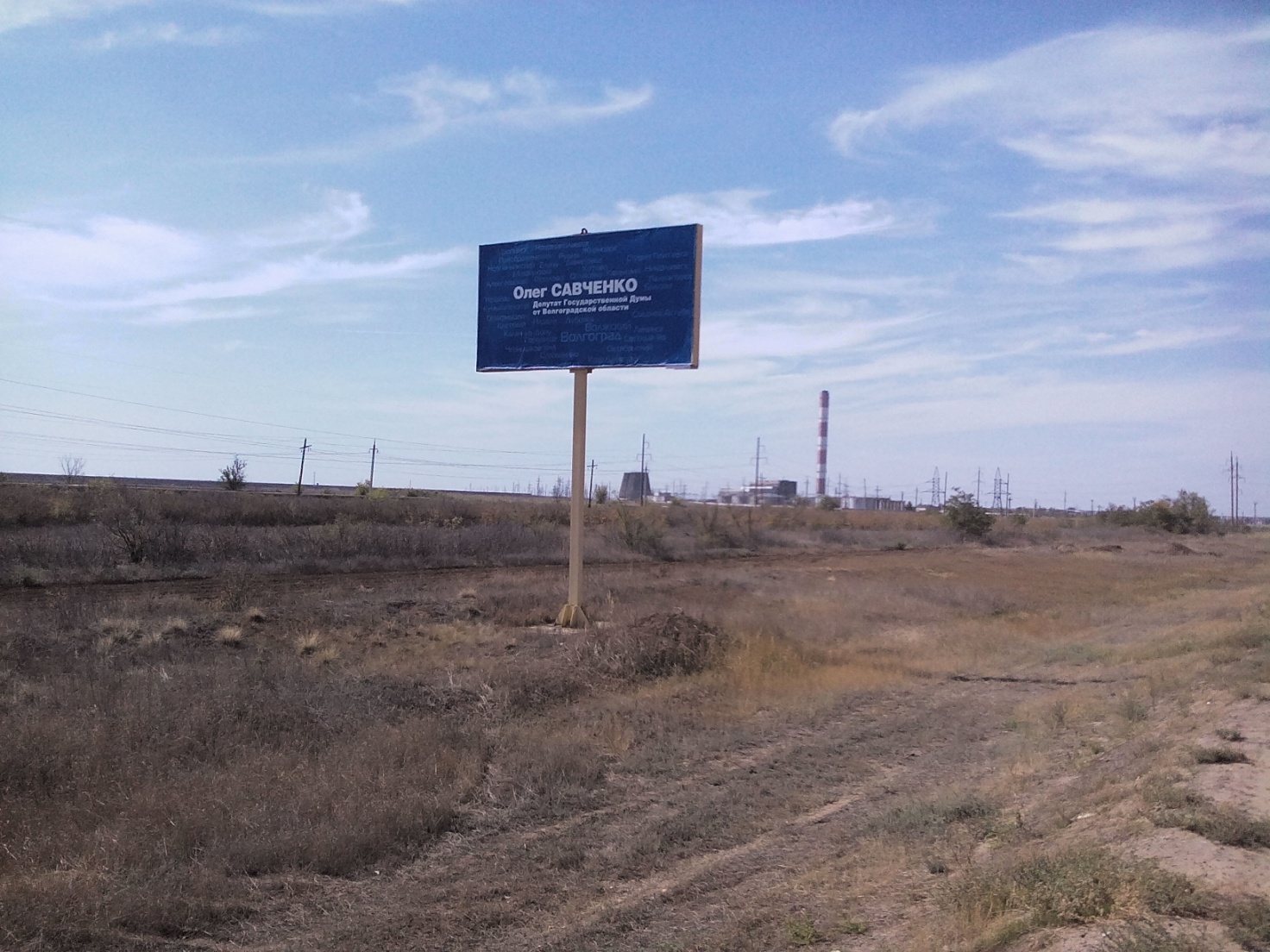 Главный архитектор. Отделархитектуры, строительства и ЖКХадминистрации Светлоярского муниципального района Волгоградской области                                    _________________        Чередниченко С.А.                                                                                                                                                      (подпись)                                                 (расшифровка)